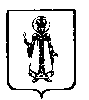 Муниципальный Совет Слободского сельского поселения Угличского муниципального района Ярославской областиР Е Ш Е Н И Еот 02.04.2024  № 11О назначении даты, установлении формы проведения публичных слушаний по обсуждению проекта решения Муниципального Совета Слободского сельского поселения «Об исполнении бюджета Слободского сельского поселения за 2023 год»В соответствии с Бюджетным Кодексом РФ, Федеральным законом от 06.10.2003 № 131-ФЗ «Об общих принципах организации местного самоуправления в Российской Федерации», Уставом Слободского сельского поселения, Муниципальный Совет Слободского сельского поселения пятого созываРЕШИЛ:          1.Принять проект решения «Об исполнении бюджета Слободского сельского поселения за 2023 год».2.Обнародовать (опубликовать) проект решения «Об исполнении бюджета Слободского сельского поселения за 2023 год», а также результаты публичных слушаний по обсуждению указанного проекта, включая мотивированное обоснование принятых решений в «Информационном вестнике Слободского сельского поселения», в сети Интернет путем размещения на официальном сайте Администрации Слободского сельского поселения (слободское-адм.рф) в соответствии со статьей 38 Устава Слободского сельского поселения Угличского муниципального района Ярославской области.3. Назначить публичные слушания по обсуждению проекта решения «Об исполнении бюджета Слободского сельского поселения за 2023 год».4. Провести публичные слушания «17» мая 2024  года в 15.00 часов в зале заседаний Администрации Слободского сельского поселения, по адресу: Ярославская область, г. Углич, м-н Мирный, д.14. 5.Определить формой проведения публичных слушаний, слушания в Муниципальном Совете Слободского сельского поселения с участием представителей общественности и граждан.6.Создать рабочую группу по подготовке публичных слушаний в следующем составе:Председатель комиссии -		 Аракчеева М.А. Зам. председателя комиссии -	 Кудрявцева Д.С. Члены комиссии -                         	Островлянчик Ю.Г.			 	Козлов Ю.Е.7. Предложения и замечания по проекту решения «Об исполнении бюджета Слободского сельского поселения за 2023 год» направлять в Администрацию Слободского сельского поселения по адресу: г. Углич, м-н Мирный, д.14.Глава поселения                                         М.А. АракчееваПриложение к решению Муниципального Совета Слободского сельского поселения от 02.04.2024 № 11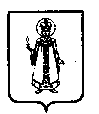 Муниципальный Совет Слободского сельского поселенияУгличского муниципального района Ярославской областиР Е Ш Е Н И Еот  _ ._.2024  №__                                                               Об исполнении бюджета Слободского сельского поселения за 2023 годВ соответствии с Бюджетным Кодексом РФ,  со статьей 37 Положения о бюджетном процессе в Слободском сельском поселении, утвержденного решением Муниципального Совета от 21.02.2021 № 3, и на основании статьи 47 Устава Слободского сельского поселения  Муниципальный Совет Слободского сельского поселения пятого созываРЕШИЛ:1.Утвердить основные характеристики исполнения бюджета Слободского сельского поселения за 2023 год:общий объем доходов бюджета Слободского сельского поселения за  2023 года в сумме 31140 тыс.руб.общий объем расходов бюджета Слободского сельского поселения за  2023 года в сумме 31712 тыс.руб.общий объем дефицита бюджета Слободского сельского поселения за   2023 год в сумме 572 тыс. руб.2.Утвердить  исполнение доходной части Бюджета Слободского сельского поселения за 2023 года в соответствии с классификацией доходов бюджетов Российской Федерации согласно приложению 1 к настоящему Решению.3.Утвердить исполнение расходной части Бюджета Слободского сельского поселения за 2023 года в соответствии с классификацией расходов согласно приложению 2; по функциональной и ведомственной классификации расходов бюджетов Российской федерации согласно приложению 3  к настоящему Решению.4.Утвердить исполнение Бюджета Слободского сельского поселения за 2023 года по источникам внутреннего финансирования дефицита бюджета согласно приложению 4 к настоящему Решению.	5.Утвердить отчет о расходах на содержание и численности муниципальных служащих Слободского сельского поселения за 2023 года согласно приложению 5 к настоящему Решению.	6.Утвердить  исполнение по муниципальным программам Слободского сельского поселения за 2023 года согласно приложению 6 к настоящему Решению.	7. Утвердить отчет об использовании бюджетных ассигнований  резервного фонда Администрации Слободского сельского поселения по ведомственной  классификации, целевым статьям и видам расходов функциональной классификации расходов бюджетов Российской Федерации за 2023 год согласно приложению 7 к настоящему Решению.	8.  Решение вступает в силу с момента его обнародования (опубликования) согласно ст.38 Устава Слободского сельского поселения.	9. Опубликовать данное решение в «Информационном вестнике Слободского сельского поселения».Приложение 1к решению Муниципального СоветаСлободского сельского поселенияот  _______2024.№____Исполнение доходной части бюджета Слободского сельского поселенияпо группам, подгруппам и статьям в соответствии с классификациейдоходов бюджетов РФ за 2023 годПриложение 2к решению Муниципального СоветаСлободского сельского поселенияот ____2024 №_____Исполнение расходной части бюджета Слободского сельского поселенияв соответствии с классификацией расходов бюджетовРоссийской Федерации за 2023 годПриложение 3к решению Муниципального СоветаСлободского сельского поселенияот ____2024 №_____Исполнение расходной части бюджета Слободского сельского поселенияпо ведомственной классификации, целевым статьям и видам расходовфункциональной классификации расходов бюджетов РФ за 2023 годПриложение 4к решению Муниципального СоветаСлободского сельского поселенияот ____2024 №_____Отчет об исполнении источников внутреннего финансирования дефицитаБюджета  Слободского сельского поселения за 2023 годПриложение 5к решению Муниципального СоветаСлободского сельского поселенияот ______2024  №_____Отчет о расходах на содержание и численности муниципальных служащих Слободскогосельского поселения за 2023 год	Приложение 6          к решению Муниципального СоветаСлободского  сельского поселения                                                                                                   от ______2024  № ____Исполнение по муниципальным программамСлободского сельского поселения за 2023 годаПриложение 7к Решению Муниципального Совета Слободского сельского поселенияот  _________2024 № ____Отчет об использовании бюджетных ассигнований  резервного фонда Администрации Слободского сельского поселения по ведомственной  классификации, целевым статьям и видам расходов функциональной классификации расходов бюджетов Российской Федерации за 2023 годГлава Слободского сельского поселения                                     М.А. АракчееваКод бюджетной классификации РФНаименование доходаУтверждено (тыс. руб.)Исполнено (тыс. руб.)% исполнения000 1 00 00000 00 0000 000Налоговые и неналоговые доходы179131460582000 1 01 00000 00 0000 000Налоги на прибыль, доходы20716279000 1 01 02000 01 0000 110Налог на доходы физических лиц20716279182 1 01 02010 01 0000 110Налог на доходы физических лиц с доходов, источником которых является налоговый агент, за исключением доходов, в отношении которых исчисление и уплата налога осуществляется в соответствии со статьями 227,2271и 228 Налогового кодекса РФ19616283182 1 01 02020 01 0000 110Налог на доходы физических лиц с доходов, полученных от осуществления деятельности физическими лицами, зарегистрированными в качестве индивидуальных предпринимателей, нотариусов, занимающихся частной практикой, адвокатов, учредивших адвокатские5-5018210102030010000000Налог на доходы физических лиц с доходов, полученных физическими лицами в соответствии со статьей 228 Налогового Кодекса Российской Федерации33100%18210102130010000110Налог на доходы физических лиц в отношении доходов от долевого участия в организации, полученных в виде дивидендов (в части суммы налога, не превышающей 650 000 рублей)33100%000 1 03 00000 00 0000 000Налоги на товары(работы, услуги), реализуемые на территории Российской Федерации29072935101000 1 03 02000 01 0000 110Акцизы по подакцизным товарам (продукции) производимым на территории Российской Федерации29072935101182 1 03 02231 01 0000 110Доходы от уплаты акцизов на дизельное топливо, подлежащие распределению в консолидированные бюджеты субъектов Российской Федерации14951521102182 1 03 02241 01 0000 110Доходы от уплаты акцизов на моторные масла для дизельных(или)карбюраторных (инжекторных) двигателей , подлежащие распределению в консолидированные бюджеты субъектов Российской Федерации88100182 1 03 02251 01 0000 110Доходы от уплаты акцизов на автомобильный бензин, производимый на территории Российской Федерации, подлежащие распределению в консолидированные бюджеты субъектов Российской Федерации1587157299182 1 03 02261 01 0000 110Доходы от уплаты акцизов на прямогонный бензин, производимый на территории Российской Федерации, подлежащие распределению в консолидированные бюджеты субъектов Российской Федерации-183-16690000 1 05 00000 00 0000 000Налоги на совокупный доход22100182 1 05 03010 01 0000 110Единый сельскохозяйственный налог22100000 1 06 00000 00 0000 000Налоги на имущество11189933883000 1 06 01000 00 0000 110Налог на имущество физических лиц15871913120182 1 06 01030 10 0000 110Налог на имущество физических лиц, взимаемый по ставкам, применяемым к объектам налогообложения, расположенным в границах поселений15871913120000 1 06 06040 00 0000 110Земельный налог с физических лиц5462479088182 1 06 06043 10 0000 110Земельный налог с физических лиц, обладающих земельным участком, расположенным в границах сельских поселений5462479088182 1 06 06043 10 0000 110Земельный налог с физических лиц, обладающих земельным участком, расположенным в границах сельских поселений5462479088000 1 06 06030 00 0000 110Земельный налог с организаций4140263564182 1 06 06033 10 0000 110Земельный налог с организаций, обладающих земельным участком, расположенным в границах сельских поселений4140263564000 1 1100000 00 0000 000Доходы от использования имущества, находящегося в государственной муниципальной  собственности38831882571 1 1105035 10 0000 120Доходы от сдачи в аренду имущества, находящегося в оперативном управлении органов управления поселений и созданных ими учреждений (за исключением имущества муниципальных бюджетных и автономных учреждений))403075571 1 1109045 10 0000 120Прочие поступления от использования имущества, находящегося в собственности сельских поселений (за исключением имущества муниципальных бюджетных и автономных учреждений, а также имущества муниципальных унитарных предприятий, в том числе казенных)34828883000 1 14 0000 00 0000 000Доходы от продажи материальных и нематериальных активов3200183057571 1 14 06025 10 0000 430Доходы от продажи земельных участков, находящихся в собственности сельских поселений (за исключением земельных участков муниципальных бюджетных и автономных учреждений)3200183057000 1 16 00000 00 0000 000Доходы бюджетов от штрафов, неустоек, пеней и платежей, поступающих от реализации конфискованного имущества, компенсации ущерба, возмещения вреда окружающей среде2020100%949 1 16 02020 02 0000 140Административные штрафы, установленные законами субъектов Российской Федерации об административных правонарушениях, за нарушение муниципальных правовых актов2020100%000 2 00 00000 00 0000 000Безвозмездные поступления1650916535100000 2 02 01000 00 0000 150Дотации бюджетам субъектов РФ и муниципальных образований46274627100571 2 02 15001 10 0000 150Дотация бюджетам сельских поселений на выравнивание бюджетной обеспеченности (областной бюджет)40504050100533 2 02 16001 10 0000 150Дотация бюджетам сельских поселений на выравнивание бюджетной обеспеченности (районный бюджет)3535100571 2 02 19999 101 004 150Прочие дотации бюджетам сельских поселений (Дотации на реализацию мероприятий, предусмотренных нормативными правовыми актами органов государственной власти Ярославской области)542542100000 2 02 02000 00 0000 000Субсидии бюджетам субъектов  РФ и муниципальных образований (межбюджетные субсидии)83858385100571 2 02 29999 10 2004 150Прочие субсидии бюджетам сельских поселений «Субсидия на реализацию мероприятий по возмещению части затрат организациям и индивидуальным предпринимателям, занимающихся доставкой товаров в отдалённые населенные пункты»7777100571 2 02 54971 10 0000 150Субсидия на государственную поддержку молодых семей Ярославской области в приобретении (строительстве) жилья736736100571 2 02 20041 10 0000 150Субсидия на приведение в нормативное состояние автомобильных дорог местного значения, обеспечивающих подъезды к объектам социального назначения47004700100571 2 02 25576 02 0000 150Субсидии бюджетам субъектов Российской Федерации на обеспечение комплексного развития сельских территорий353353100571 2 02 29999 10 0000 150Субсидия на реализацию мероприятий инициативного бюджетирования на территории Ярославской области (поддержка местных инициатив)25192519100000 2 02 35000 00 0000 150Субвенции бюджетам субъектов РФ и муниципальных образований294294100571 2 02 35118 10 0000 150Субвенция бюджетам сельских поселений на осуществление первичного воинского учета на территориях, где отсутствуют военные комиссариаты294294100000 2 02 40000 00 0000 150Иные межбюджетные трансферты31533153100571 2 02 40014 10 0000 150Межбюджетные трансферты, передаваемые бюджетам сельских поселений из бюджета муниципального района на осуществление части полномочий по решению вопросов местного значения в соответствии с заключенными соглашениями31533153100571 2 02 49999 104 010 150Прочие межбюджетные трансферты, передаваемые бюджетам сельских поселений (межбюджетные трансферты на благоустройство дворовых территорий и обустройство территорий для выгула животных)000000 2 04 05000 00 0000 150Безвозмездные поступления от негосударственных организаций5077154571 2 04 05020 10 0000 150Безвозмездные поступления от негосударственных организаций в бюджеты сельских поселений	503570 571 21860010 10 0000 150Доходы бюджетов сельских поселений от возврата остатков субсидий, субвенций и иных межбюджетных трансфертов, имеющих целевое назначение, прошлых лет из бюджетов муниципальных районов042100Всего доходов:34 42231 14090КодНаименованиеИсполнено(тыс. руб.)0100Общегосударственные вопросы67590102Функционирование высшего должностного лица органа местного самоуправления17440104Функционирование  местных администраций43660107Обеспечение проведения выборов и референдумов4100111Резервные фонды00113Другие общегосударственные вопросы (кап. ремонт)2380200Национальная оборона2940203Мобилизационная и вневойсковая подготовка2940300Национальная безопасность и правоохранительная деятельность1160309Гражданская оборона70310Защита населения и территории от чрезвычайных ситуаций природного и техногенного характера, пожарная безопасность1090400Национальная экономика103670409Дорожное хозяйство (дорожные фонды)101970410Связь и информатика890412Другие вопросы в области национальной экономики810500Жилищно-коммунальное хозяйство122000501Жилищное хозяйство3670503Благоустройство76020505Другие вопросы в сфере жилищно-коммунального хозяйства42310700Образование1310707Молодежная политика и оздоровление детей1310800Культура и кинематография670801Культура671000СОЦИАЛЬНАЯ ПОЛИТИКА13581001Пенсионное обеспечение1031003Социальное обеспечение населения171004Охрана семьи и детства 12381100Физическая культура и спорт821101Физическая культура821400МЕЖБЮДЖЕТНЫЕ ТРАНСФЕРТЫ ОБЩЕГО ХАРАКТЕРА БЮДЖЕТАМ СУБЪЕКТОВ РОССИЙСКОЙ ФЕДЕРАЦИИ И МУНИЦИПАЛЬНЫХ ОБРАЗОВАНИЙ3381403Прочие межбюджетные трансферты общего характера338ВСЕГОВСЕГО31712Функцион.классиф.Наименование расходовВедомствен-наяЦел.ст.Вид расходовУтверждено (тыс. руб.)Исполнено (тыс. руб.)% исполнения0100ОБЩЕГОСУДАРСТВЕННЫЕ ВОПРОСЫ78156759870102Функционирование высшего должностного лица субъекта Российской Федерации и муниципального образования1822174496Администрация Слободского сельского поселения5711822174496Глава муниципального образования20.0.00.450101770169296Расходы на выплаты персоналу в целях обеспечения выполнения функций государственными (муниципальными) органами, казенными учреждениями, органами управления государственными внебюджетными фондами 1001770169296Дотация на поощрение региональных и муниципальных управленческих команд за достижение показателей деятельности органов исполнительной власти20.0.00.554905252100Расходы на выплаты персоналу10052521000104Функционирование Правительства Российской Федерации, высших исполнительных органов государственной власти субъектов Российской Федерации, местных администраций5141436685Администрация Слободского сельского поселения5715141436685Центральный аппарат20.0.00.450205039426485Расходы на выплаты персоналу в целях обеспечения выполнения функций государственными (муниципальными) органами, казенными учреждениями, органами управления государственными внебюджетными фондами 1003915335886Закупка товаров, работ и услуг для государственных (муниципальных) нужд200109187380Иные выплаты текущего характера организациям8003333100Администрация Слободского сельского поселения5713939100Дотация на поощрение региональных и муниципальных управленческих команд за достижение показателей деятельности органов исполнительной власти20.0.00.554903939100Расходы на выплаты персоналу1003939100Межбюджетные трансферты, передаваемые бюджетам сельских поселений из бюджетов муниципальных районов на содержание органов местного самоуправления сельского поселенияв соответствии с заключенными соглашениями20.0.00.291306363100Расходы на выплаты персоналу в целях обеспечения выполнения функций государственными (муниципальными) органами, казенными учреждениями, органами управления государственными внебюджетными фондами10063631000107Обеспечение проведения выборов и референдумов410410100Администрация Слободского сельского поселения571410410100Непрограммные расходы20.0.00.00000410410100Проведение выборов в представительные органы муниципального образования20.0.00.45240170170100Иные бюджетные ассигнования800170170100Проведение выборов главы муниципального образования20.0.00.45250240240100Иные бюджетные ассигнования8002402401000111Резервные фонды1000Администрация Слободского сельского поселения5711000Резервные фонды местных администраций20.0.00.450301000Иные бюджетные ассигнования80010000113Другие общегосударственные вопросы43223867Администрация Слободского сельского поселения57143223867Другие общегосударственные вопросы20.0.00.4534043223867Закупка товаров, работ и услуг для государственных (муниципальных) нужд200432238670200НАЦИОНАЛЬНАЯ ОБОРОНА294294100Администрация Слободского сельского поселения5712942941000203Мобилизационная и вневойсковая подготовка294294100Субвенция на осуществление первичного воинского учета на территориях, где отсутствуют военные комиссариаты20.0.00.51180294294100Расходы на выплаты персоналу в целях обеспечения выполнения функций государственными (муниципальными) органами, казенными учреждениями, органами управления государственными внебюджетными фондами 100284284100Закупка товаров, работ и услуг для государственных (муниципальных) нужд20010101000300Национальная безопасность и правоохранительная деятельность15711668Администрация Слободского сельского поселения571157116680309Гражданская оборона77100Муниципальная программа  «Пожарная безопасность и обеспечение безопасности граждан на водных объектах в границах Слободского сельского поселения на 2023-2027 годы»01.0.00.0000077100Реализация мероприятий в рамках муниципальной программы01.1.01.4504077100Закупка товаров, работ и услуг для обеспечения государственных (муниципальных) нужд200771000310Защита населения и территории от чрезвычайных ситуаций природного и техногенного характера, пожарная безопасность15010968Муниципальная программа  «Пожарная безопасность и обеспечение безопасности граждан на водных объектах в границах Слободского сельского поселения на 2023-2027 годы»01.0.00.0000015010968Реализация мероприятий в рамках муниципальной программы01.1.01.4505015010968Закупка товаров, работ и услуг для государственных (муниципальных) нужд200150109680400Национальная экономика1140010368910409Дорожное хозяйство (дорожные фонды)112301019891Администрация Слободского сельского поселения57152875276100Субсидия поселениям на финансирование дорожного хозяйства (в части  капитального ремонта и ремонта автомобильных дорог общего пользования и искусственных сооружений на них)02.0.01.7244028162816100Софинансирование субсидии на финансирование  дорожного хозяйства (в части капитального ремонта и ремонта автомобильных дорог общего пользования и искусственных сооружений на них) за счет средств бюджета поселения02.1.01.42440431431100Субсидия на приведение в нормативное состояние автомобильных дорог местного значения, обеспечивающих подъезды к объектам социального  назначения02.1.01.7735018841884100Софинансирование субсидии на приведение в нормативное состояние автомобильных дорог местного значения, обеспечивающих подъезды к объектам социального назначения02.1.01.473509999100Ремонт и содержание автомобильных дорог общего пользования на территории  Слободского СП02.1.01.450605746810409МУ «Комбытсервис» Слободского сельского поселения5715943492183Муниципальная  программа «Сохранность автомобильных дорог на территории слободского сельского поселения на 2022-2027 годы»02.0.00.000005943492183Реализация муниципальной программы «Сохранность автомобильных дорог на территории слободского сельского поселения на 2022-2027 годы»02.1.00.000005943492183Строительство, модернизация, ремонт и содержание автомобильных дорог общего пользования, в том числе дорог в поселениях (за исключением автомобильных дорог федерального значения)02.1.01.000005943492183Ремонт и содержание автомобильных дорог общего пользования на территории  Слободского СП02.1.01.450603130211368Субсидия поселениям на финансирование дорожного хозяйства (в части  капитального ремонта и ремонта автомобильных дорог общего пользования и искусственных сооружений на них)02.1.01.72440889889100Софинансирование субсидии на финансирование  дорожного хозяйства (в части капитального ремонта и ремонта автомобильных дорог общего пользования и искусственных сооружений на них) за счет средств бюджета района02.1.01.224404747100Иные межбюджетные трансферты на финансирование дорожного хозяйства из бюджета района02.1.01.2913018371837100Повышение безопасности дорожного движения на автомобильных дорогах на территории Слободского сельского поселения02.1.02.00000403588Мероприятия на разработку рабочих проектов и выполнение работ по повышению безопасности дорожного движения на автомобильных дорогах на территории Слободского сельского поселения02.1.02.45070403588Закупка товаров, работ и услуг для государственных (муниципальных) нужд20059434921830410Связь и информатика8989100Администрация Слободского сельского поселения5718989100Межбюджетные трансферты, передаваемые бюджетам муниципальных районов из бюджетов сельских поселений на осуществление полномочий по казначейскому исполнению бюджетаСлободского  сельского поселения в соответствии с заключенными соглашениями20.0.00.452708989100Межбюджетные трансферты50089891000412Другие вопросы в области национальной экономики8181100Администрация Слободского сельского поселения5718181100Муниципальная программа «Поддержка потребительского рынка на территории Слободского сельского поселения на 2022-2024 годы»10.0.00.000008181100Реализация муниципальной программы «Поддержка потребительского рынка на территории Слободского сельского поселения на 2022-2024 годы»10.1.00.000008181100Обеспечение населения труднодоступных и отдаленных сельских населенных пунктов социально значимыми потребительскими товарами10.1.01.000008181100Субсидия на реализацию мероприятий по возмещению части затрат организациям и индивидуальным предпринимателям, занимающимся доставкой товаров в отдаленные сельские поселения10.1.01.728807777100Софинансирование субсидии на реализацию мероприятий по возмещению части затрат организациям и индивидуальным предпринимателям, занимающихся доставкой товаров в отдаленные сельские поселения10.1.01.42880441000500ЖИЛИЩНО-КОММУНАЛЬНОЕ ХОЗЯЙСТВО	1361712201900501Жилищное хозяйство07.0.00.0000039236794Администрация Слободского сельского поселения57139236794Муниципальная программа «Капитальный ремонт муниципального жилищного фонда Администрации Слободского сельского поселения на 2021 – 2023 годы»07.0.00.0000039236794Капитальный ремонт муниципального жилищного фонда07.1.01.4516039236794Закупка товаров, работ и услуг для государственных (муниципальных) нужд200392367940503Благоустройство8525760289Администрация Слободского сельского поселения57134383438100Муниципальная программа «Организация благоустройства на территории Слободского сельского поселения на 2023-2025 годы»03.0.00.00000  28212821100Прочие мероприятия по благоустройству территории поселения03.1.01.450901919100Закупка товаров, работ и услуг для государственных (муниципальных) нужд2001919100Субсидия на реализацию мероприятий инициативного бюджетирования на территории Ярославской области (поддержка местных инициатив)03.1.01.7535027892789100Софинансирование cубсидии на реализацию мероприятий инициативного бюджетирования на территории Ярославской области (поддержка местных инициатив) за счет средств бюджета поселения03.1.01.45350270270100Закупка товаров, работ и услуг для государственных (муниципальных) нужд20025192519100Муниципальная программа "Комплексное развитие территорий Слободского сельского поселения УМР на 2020-2025 годы"620620100Субсидия на проведение мероприятий по благоустройству сельских территорий03.1.01.L5760353353100Софинансирование субсидии на мероприятия по благоустройству сельских территорий267267100Закупка товаров, работ и услуг для государственных (муниципальных) нужд200620620100МАУ «Комбытсервис» Слободского сельского поселения5711010100Уличное освещение03.1.01.450701010100Закупка товаров, работ и услуг для государственных (муниципальных) нужд20010101000503МУ «Комбытсервис» Слободского сельского поселения5715087416482Муниципальная программа «Организация благоустройства на территории Слободского сельского поселения на 2023-2025 годы»03.0.00.00000  5087416482Реализация муниципальной  программы организация благоустройства территории ССП03.1.00.000005087416482Создание и развитие благоприятных социально-бытовых условий проживания населения на территории ССП03.1.01.000005086416482Уличное освещение03.1.01.450703883316882Закупка товаров, работ и услуг для государственных (муниципальных) нужд2003883316882Организация содержания мест захоронения03.1.01.45080000Закупка товаров, работ и услуг для государственных (муниципальных) нужд200000Прочие мероприятия по благоустройству территории поселения03.1.01.45090120499683Закупка товаров, работ и услуг для государственных (муниципальных) нужд2001204996830505Другие вопросы в области жилищно-коммунального хозяйства4700423290МУ «Комбытсервис» Слободского сельского поселения5714700423290Обеспечение деятельности подведомственного учреждения в сфере жилищно-коммунального хозяйства03.1.01.451904700423290Расходы на выплаты персоналу в целях обеспечения выполнения функций государственными (муниципальными) органами, казенными учреждениями, органами управления государственными внебюджетными фондами1003922363793Закупка товаров, работ и услуг для государственных (муниципальных) нужд20075859579Иные бюджетные ассигнования80020000700ОБРАЗОВАНИЕ131131100Администрация Слободского сельского поселения5711311311000707Молодежная политика и оздоровление детей131131100Межбюджетные трансферты, передаваемые бюджетам муниципальных районов из бюджетов сельских поселений на организацию и осуществление мероприятий по работе с детьми и молодежью в поселении в соответствии с заключенными соглашениями20.0.00.45340131131100Межбюджетные трансферты5001311311000800КУЛЬТУРА И  КИНЕМАТОГРАФИЯ, 6767100Администрация Слободского сельского поселения57167671000801Культура 6767100Межбюджетные трансферты, передаваемые бюджетам муниципальных районов из бюджетов сельских поселений на создание условий для организации досуга и обеспечение жителей поселения услугами организаций культуры в соответствии с заключенными соглашениями20.0.00.453206767100Межбюджетные трансферты50067671001000Социальная политика135813581001001Пенсионное обеспечение103103100Администрация Слободского сельского поселения571103103100Доплаты к пенсиям муниципальным служащим ССП20.0.00.45130103103100Социальное обеспечение и иные выплаты населению3001031031001003Социальное обеспечение населения1717100Администрация Слободского сельского поселения5711717100Оказание материальной помощи гражданам 20.0.00.4503017171001004Охрана семьи и детства12381238100Администрация Слободского сельского поселения57112381238100Муниципальная программа "Поддержка молодых семей Слободского сельского поселения УМР в приобретении (строительстве) жилья на 2023-2025 годы"09.0.00.0000030012381238100Субсидия на государственную поддержку молодых семей Ярославской области в приобретении (строительстве) жилья09.1.01.L4970736736100Софинансирование субсидии на государственную поддержку молодых семей Ярославской области в приобретении (строительстве) жилья09.1.01.L49705025021001101Физическая культура8282100Администрация Слободского сельского поселения5718282100Межбюджетные трансферты, передаваемые бюджетам муниципальных районов из бюджетов сельских поселений на обеспечение условий для развития на территории поселения физической культуры и массового спорта, организация проведения официальных физкультурно-оздоровительных и спортивных мероприятий поселения в соответствии с заключенными соглашениями20.0.00.453308282100Межбюджетные трансферты50082821001400Межбюджетные трансферты общего характера бюджетам субъектов Российской Федерации и  муниципальных образований3383381001403Прочие межбюджетные трансферты общего характера338338100Администрация Слободского сельского поселения571338338100Межбюджетные трансферты, передаваемые бюджетам муниципальных районов из бюджетов сельских поселений на содержание органов местного самоуправления УМР в соответствии с заключенными соглашениями20.0.00.45400338338100Межбюджетные трансферты500338338100Итого352593171290Условно-утвержденные расходы-ВСЕГО РАСХОДОВ:352593171290КодНаименованиеПлан на 2023 год (тыс.руб.)Исполнено за полугодие 2023 года (тыс. руб.)000 01 05 00 00 00 0000 000Изменение остатков на счетах по учету средств бюджета-837-572000 01 05 02 00 00 0000 510увеличение прочих остатков средств бюджетов-34422-31140571 01 05 02 01 10 0000 510увеличение прочих остатков  денежных средств бюджетов поселений-34422-31140000 01 05 02 00 00 0000 600Уменьшение прочих остатков денежных средств бюджетов поселений3525931712571 01 05 02 01 10 0000 610уменьшение прочих остатков денежных средств бюджетов поселений3525931712 ИТОГО источников внутреннего финансирования ИТОГО источников внутреннего финансирования837572Количество штатных единиц, чел.Затраты на денежное содержание за 2023 год, тыс.руб.Муниципальные служащие органов местного самоуправления83358№Уникаль-ныйкод Наименование программыПлан (тыс.руб.)Факт (тыс.руб.)% исполнения103Муниципальная программа «Пожарная безопасность и обеспечение безопасности граждан на водных объектах в границах Слободского сельского поселения на 2023-2027 годы»15711668404Муниципальная программа «Сохранность автомобильных дорог на территории слободского сельского поселения на 2022-2027 годы»111901016291504Муниципальная программа «Повышение безопасности дорожного движения в Слободском сельском поселении Угличского муниципального района Ярославской области на 2022-2024 годы403587504Муниципальная программа «Поддержка потребительского рынка на территории Слободского сельского поселения на 2022-2024 годы»8181100605Муниципальная программа «Капитальный ремонт муниципального жилищного фонда Администрации Слободского сельского поселения на 2021 – 2023 годы»39236794705Муниципальная программа «Организация благоустройства на территории Слободского сельского поселения на 2023-2025 годы»126081121789805Муниципальная программа "Комплексное развитие территорий Слободского сельского поселения УМР на 2020-2025 годы"620620100910Муниципальная программа "Поддержка молодых семей Слободского сельского поселения УМР в приобретении (строительстве) жилья на 2023-2025 годы"12381238100ИТОГО:ИТОГО:263262383691Функциональн.классификац.Наименование раздела, подраздела направления расходовВедомствоЦелевая статьяВид расходовУтверж-денотыс.руб.Испол-нено тыс.руб.% исполнения0111Резервные фонды1000Резервные фонды местных администраций20.0.00.450301000Иные бюджетные ассигнования8001000 Администрация Слободского сельского поселения5711000